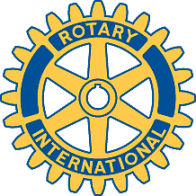 Rotary Club of Carleton Place and Mississippi MillsMeeting of March 2, 2015The six regular members present were joined by David Cousineau representing our first Corporate member, Century 21 Realty. Brenda was in the chair due to the absence of President Brian who is on holidays. The first order of business was a proposal by Brenda that our planned “Night at the Races” be postponed from mid-March to September 20 given that the current date conflicts with the “March Break” of local schools which may explain in part the slowness of ticket sales. The delay would also help us build up corporate membership which, in turn, should help with ticket sales. This proposal was approved unanimously.Mike mentioned that he had tried out a “survey monkey” questionnaire covering members’ reactions to a number of issues associated with the Club, e.g., adequacy of the meeting room and length of meetings. This questionnaire can be filled out on line and Mike will e-mail it to members this week.Mike also tabled a comprehensive analysis of our last compost drive as a planning tool for a possible drive this year. Members who were not present should ask Mike for a copy of this document. The analysis indicates that we could reduce our dependence on truck-days significantly by setting a minimum number of bags per delivery. For example, setting a minimum delivery of 7 bags would reduce our required truck-days from 17 to 10. We could urge customers with smaller needs to try to get others in that area to join in a collective order, otherwise our total sales will be reduced significantly. Drop-in orders could also be encouraged for small quantities. A quick canvas of truck availability resulted in an approved motion to proceed with a sale this year on May 2 and 3 with calls for orders starting in early April. Truck availability will need to be confirmed in the meantime.Gordon reported that the money for rose sales at the hospital had been received and passed to Mike; Wes and Brenda will make another effort to get better coverage from the EMC ; Brenda will attend a PETS meeting in Cornwall on March 28 and the Membership Committee will meet on Friday March 13.